What should parents know?Regular school attendance is a major predictor of academic successParents/guardians should set routines to establish good attendance patternsParents/guardians should notify the school when their child is going to be absent on any given dayA parent/guardian needs to provide a written note or physician’s certificate for absences or tardies within 3 days of the students return to schoolParents/guardians can be required to submit a doctor’s note for excessive absencesParents/guardians can be held criminally responsible for failure to send their child to school regularlyWhat is the policy?Children between the ages of 5 and 17 must attend school per Maryland state law.  Maryland recognizes home instruction as an alternative to public school enrollment as a means of meeting the compulsory attendance law.  A child must be formally enrolled in home instruction.For Kindergarten students, state law allows for 3 exceptions to the attendance requirement: for immaturity; for attendance in a licensed child-care center; or for attendance in a registered family day-care home.What is the definition of Truancy?Truancy is defined as a student who has more than 20% unlawful or unexcused absences.  Parents/guardians are responsible for their child’s attendance.What is a Lawful vs. Unlawful Absence?Each school’s responsibility is to record attendance for each student.  A lawful or excused absence is considered under the following circumstances:Illness of student or student’s childDeath in immediate familyObservance of a religious holidayState emergency or hazardous weather conditionsCourt summonsSuspensionWork approved or sponsored by the schoolFailure of MCPS authorized transportation to eligible studentsAny absences for reasons other than those specified above are considered unexcused or unlawful unless permitted at the discretion of the principal/designee.  Normally, absences for travel are not lawful or excused.Importance of Good AttendanceRegular school attendance is the key to high school graduation and future achievement.  Poor attendance in elementary school has been identified as an early warning sign to delinquency, social problems, and school failure or dropping out.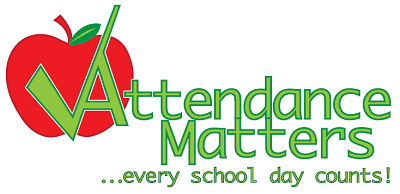 What if my child has excessive absences?If a student’s attendance becomes a concern, they may be referred for interventions to increase regular school attendance.   The following are possible interventions:Required doctor’s note for excessive or chronic absencesLetters of notification informing parents of concernHome visitsParent phone calls/meetingsSchool counselor supportAttendance intervention plans/contractsReferrals to outside agencies Referrals to Attendance MattersReferrals to Truancy Review BoardReferrals to court